Masters by Research Dissertation Preliminary Report Candidate’s name: 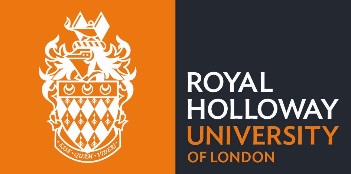 Examiner: Dissertation title: Preliminary report on the dissertationPlease write your preliminary report on the candidate’s dissertation below. It should be completed before conferring with your co-examiner and should have regard to the requirements of a Masters by Research dissertation outlined above. Please note that the preliminary reports are not made available to the candidate unless specifically requested by the examiners.Examiner’s signature:				Date: Number of pages (including this page): 